МУНИЦИПАЛЬНОЕ ОБРАЗОВАНИЕ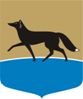 ГОРОДСКОЙ ОКРУГ ГОРОД СУРГУТДУМА ГОРОДА СУРГУТАРЕШЕНИЕПринято на заседании Думы 15 марта 2018 года№ 258-VI ДГО внесении изменений в решение Думы города от 07.10.2009 
№ 604-IV ДГ «О Положении 
о порядке управления 
и распоряжения имуществом, находящимся в муниципальной собственности»В целях совершенствования порядка распоряжения имуществом, находящимся в муниципальной собственности, в соответствии со статьёй 35 Федерального закона от 06.10.2003 № 131-ФЗ «Об общих принципах организации местного самоуправления в Российской Федерации», статьёй 31 Устава муниципального образования городской округ город Сургут Ханты-Мансийского автономного округа – Югры Дума города РЕШИЛА:1. Внести в решение Думы города от 07.10.2009 № 604-IV ДГ 
«О Положении о порядке управления и распоряжения имуществом, находящимся в муниципальной собственности» (в редакции от 21.02.2018 
№ 232-VI ДГ) изменения согласно приложению к настоящему решению.2. Администрации города привести свои муниципальные правовые акты в соответствие с настоящим решением.Приложениек решению Думы городаот 21.03.2018 № 258-VI ДГИзменения в решение Думы города от 07.10.2009 № 604-IV ДГ 
«О Положении о порядке управления и распоряжения имуществом, находящимся в муниципальной собственности»1. Дополнить часть 3 статьи 4 приложения к решению абзацем следующего содержания:«согласовывает дачу согласия Администрацией города муниципальному унитарному предприятию и муниципальному учреждению на участие в коммерческих и некоммерческих организациях».2. В наименовании статьи 7 приложения к решению после слова «недвижимого» дополнить словами «и движимого».3. Дополнить статью 7 приложения к решению частью 7 следующего содержания: «7. Отчуждение движимого муниципального имущества, закреплённого за муниципальным предприятием на праве хозяйственного ведения, согласованию с Администрацией города не подлежит, за исключением случаев, когда данное имущество отчуждается в целях участия 
в коммерческой или некоммерческой организации.Участие муниципальных предприятий в коммерческой 
или некоммерческой организации регулируется в соответствии со статьёй 8.1 настоящего Положения».4. Изложить часть 5 статьи 8 приложения к решению 
в следующей редакции: «5. Отчуждение муниципального имущества, переданного 
в оперативное управление муниципальному учреждению и не относящегося 
к недвижимому имуществу и особо ценному движимому имуществу, согласованию с Администрацией города не подлежит, за исключением случаев, когда данное имущество отчуждается в целях участия 
в коммерческой или некоммерческой организации.Участие муниципальных учреждений в коммерческой 
или некоммерческой организации регулируется в соответствии со статьёй 8.1 настоящего Положения».5. Дополнить приложение к решению статьёй 8.1 следующего содержания:«Статья 8.1. Порядок дачи согласия муниципальному унитарному предприятию и муниципальному учреждению 
на участие в коммерческих и некоммерческих организациях1. От имени муниципального образования правом дачи согласия 
на участие в коммерческих или некоммерческих организациях обладает Администрация города по согласованию с Думой города.2. Для получения согласия на участие в коммерческой 
или некоммерческой организации заинтересованное лицо представляет 
в Администрацию города следующие документы:письмо, содержащее просьбу о даче согласия на участие в коммерческой или некоммерческой организации;информацию об имуществе, подлежащем отчуждению, 
и характере сделки в соответствии с приложением к настоящему Положению;согласование куратора на участие в коммерческой 
или некоммерческой организации;справку о балансовой стоимости отчуждаемого имущества;копии документов, подтверждающих право муниципальной собственности, и копии документов, подтверждающих право оперативного управления или хозяйственного ведения на имущество, подлежащее отчуждению;документы, подтверждающие право пользования муниципальным учреждением земельным участком, на котором расположен объект недвижимости (если отчуждается недвижимое имущество);выписка из Единого государственного реестра недвижимости (если отчуждается недвижимое имущество);отчёт об оценке рыночной стоимости имущества, произведённый независимым оценщиком в соответствии с законодательством об оценочной деятельности, подготовленный не позднее чем за месяц до направления заявки в Администрацию города;технико-экономическое обоснование (финансово-экономическое обоснование – в случае внесения денежных средств) необходимости участия 
в коммерческой или некоммерческой организации.При отсутствии одного из документов, указанных 
в настоящей части, или неправильном их оформлении Администрация города отказывает в принятии решения о даче согласия на участие в коммерческой или некоммерческой организации.3. Администрация города в течение 30 дней со дня получения указанных документов:1) рассматривает обращение и подготавливает мотивированный ответ (отказ) заявителю или представляет на согласование Думы города порядок 
и условия участия в коммерческой или некоммерческой организации;2) издаёт постановление о даче согласия на участие в коммерческой 
или некоммерческой организации на основании решения Думы города».6. Изложить статью 12.1 приложения к решению 
в следующей редакции:«Статья 12.1.		Порядок отчуждения долей (акций) в уставных капиталах хозяйственных обществ, находящихся 
на балансе муниципальных унитарных предприятий, муниципальных бюджетных 
и автономных учреждений1. От имени муниципального образования правом дачи согласия 
на отчуждение доли (акций) в уставном капитале хозяйственных обществ обладает Администрация города по согласованию с Думой города. Продавцом выступает балансодержатель доли (акций).2. Для получения согласия на отчуждение доли (акций) 
в уставном капитале хозяйственных обществ муниципальная организация представляет в Администрацию города следующие документы:1) письмо, содержащее просьбу о даче согласия на отчуждение доли (акций);2) информацию о доле (акциях), подлежащей отчуждению, и характере сделки;3) согласование куратора муниципальной организации 
на отчуждение доли (акций);4) одобрение наблюдательного совета муниципального автономного учреждения на совершение сделки;5) балансовый отчёт хозяйственного общества на последнюю отчётную дату с отметкой налоговых органов, доля (акции) в котором подлежит отчуждению;6) справку о балансовой стоимости доли (акций);7) отчёт об оценке рыночной стоимости доли (акций), произведённый независимым оценщиком в соответствии с законодательством об оценочной деятельности, подготовленный не позднее чем за месяц до направления заявки в Администрацию города;8) технико-экономическое обоснование необходимости отчуждения доли (акций) и использования полученных средств;9) выписка из реестра акционеров, если к отчуждению предлагаются акции акционерного общества.3. При отсутствии одного из документов, указанных 
в части 2 настоящей статьи, или неправильном оформлении документов, указанных в пунктах 2, 5, 7 части 2 настоящей статьи, Администрация города отказывает в принятии решения о даче согласия на отчуждение доли (акций) 
в уставных капиталах хозяйственных обществ.4. Администрация города в течение 30 дней со дня получения документов, указанных в части 2 настоящей статьи:1) рассматривает обращение и подготавливает мотивированный ответ (отказ) заявителю или представляет на согласование Думы города порядок 
и условия продажи доли (акций) в уставных капиталах хозяйственных обществ;2) на основании решения Думы города издаёт постановление о даче согласия на отчуждение доли (акций) в уставных капиталах хозяйственных обществ.5. Выход из состава участников хозяйственных обществ осуществляется в порядке, установленном настоящей статьёй».Председатель Думы города_______________ Н.А. Красноярова«20» марта 2018 г.Глава города______________ В.Н. Шувалов«21» марта 2018 г.